個人番号（マイナンバー）届出書上の点線まで紙を折り返し、指定の箇所をホチキスで留めてください。世田谷区長あて　　　 個人番号について、下記のとおり届け出ます。【チェック項目】　　※必ずいずれかにチェックしてください。【個人番号記入欄】　　※ボールペンで記入してください。【利用目的】支払いに係る法定調書の作成等の税関係事務※届出を受けた個人番号は、上記の事務に利用し、行政機関等に提供します。※他部局（世田谷区教育委員会）で支払いが生じた際には、上記目的のために個人番号を提供する場合があります。【個人番号確認欄】　本人の通知カードまたは個人番号カードの個人番号記載面のコピーを、下の枠内に貼り付けてください。※提出の際には、裏面に記載の本人確認書類をご持参ください。指定の箇所をホチキスで留め、のりづけはしないでください。【所属確認欄】提出日令和　　　年　　　月　　　日氏名住所個人番号（１２桁）個人番号（１２桁）個人番号（１２桁）個人番号（１２桁）個人番号（１２桁）個人番号（１２桁）個人番号（１２桁）個人番号（１２桁）個人番号（１２桁）個人番号（１２桁）個人番号（１２桁）個人番号（１２桁）所属確認欄所属確認欄係長担当□本人確認書類（一点）運転免許証 ・ パスポート ・ 写真付き証明書（　　　　　　　　　　）□本人確認書類（一点）その他（　　　　　　　　　　　　　　　　　　　　　　）□本人確認書類（二点）健康保険証 ・ 国民年金手帳 ・ 写真なし証明書（　　　　　　　　　）□本人確認書類（二点）その他（　　　　　　　　　　　　　　　　　　　　　　）□以前に本人確認済み（確認書類不要）以前に本人確認済み（確認書類不要）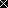 